Программа поддержки местных инициатив показала свою эффективность. Сельские жители видят в ней реальную возможность решения своих насущных проблем.Очень надеются на это жители нашего  сельсовета. После того, как стартовал очередной конкурс проектов ППМИ-2023, состоялись предварительные собрания жителей с.Охлебинино по вопросу участия в данной программе. По итогам опроса населения по определению проблем, требующих решения, многие жители высказались, за ремонт дороги по пер. Больничному.Дети  школы  с.Охлебинино очень надеются, что в скором будущем они будут ходить в школу по асфальтированной дороге. И хоть они ещё очень маленькие и у  них нет избирательного права, они все же проголосовали единогласно за асфальтированную дорогу.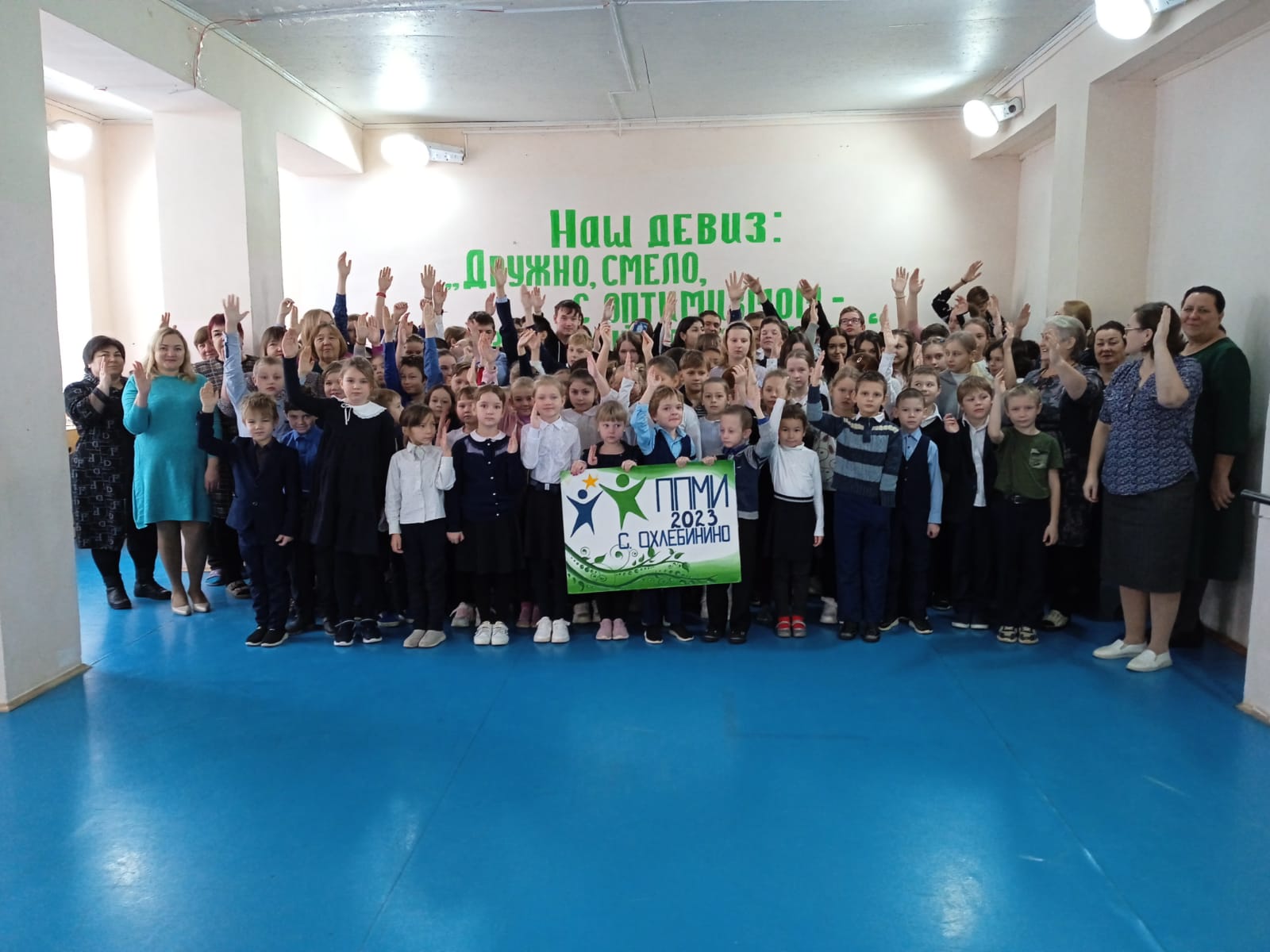 